Stordammens likabehandlingsplan 2022/23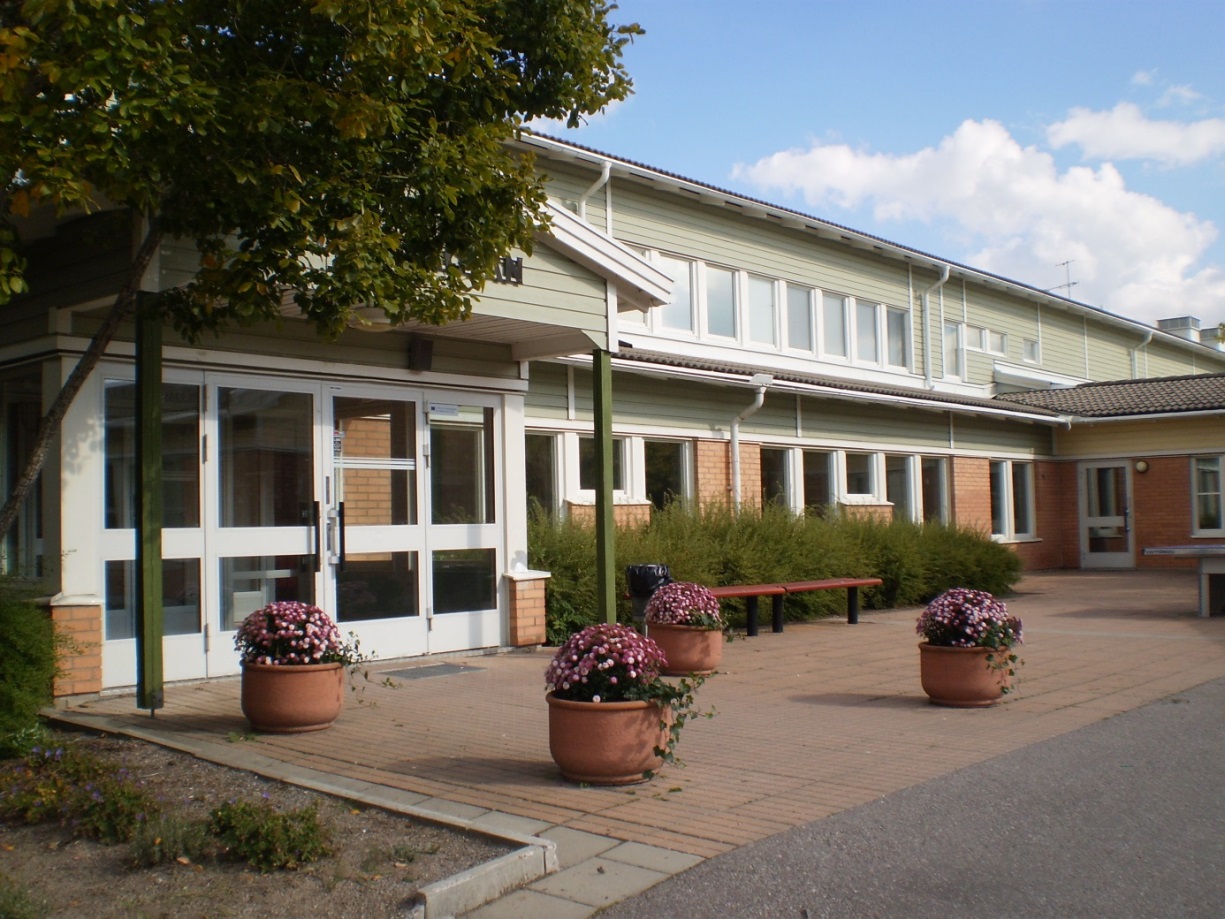 InledningLikabehandlingsplanen syftar till att vara stödjande i arbetet med likabehandling, samt mot diskriminering, mobbning, kränkningar, trakasserier och sexuella trakasserier. Planen kan ses som en dokumentation av det främjande, förbyggande och åtgärdande arbetet och är det systematiska kvalitetsarbetet inom området. Den kan också ses som ett verktyg att använda sig av då diskriminering, trakasserier eller kränkande behandling uppstår i verksamheten, genom att den beskriver vilken arbetsgång som ska följas i sådana situationer, hur utredningar och åtgärder ska dokumenteras och hur insatser ska följas upp. Planen upprättas årligen och bygger på de kartläggningar som gäller inom verksamheten. De uppsatta målen som finns i denna plan bygger på analys av kartläggningar och utvärdering av tidigare års arbete. Presentation av skolanStordammen är en grundskola för årskurserna F-9. Stordammen har ca 730 elever och 90 personal och är belägen strax utanför Uppsala. I lokalerna finns också Sävjas kulturcenter, en mötesplats för alla som bor i skolans upptagningsområde nämligen Sävja, Nåntuna, Vilan, Nåntuna Backe, Bergsbrunna och Danmarks by. Här kommer förskola och grundskola att samsas med ett Kulturcentrum med sporthall, musik- och dansstudio, foto- och filmstudio, fritidsgård, café och bibliotek under ett och samma tak. Stordammens ledord är:Utmana dig självSe möjligheternaVåga prövaSatsa och lyckasVision & MålVår vision och vårt mål är att alla elever ska lyckas samt att de ska få sådana kunskaper så att de kan, vill och vågar påverka samhällsutvecklingen där: Kan – står för gedigna kunskaper. Vill – står för entusiasm och arbetsglädje. Vågar – står för självförtroende och trygghet. VärdegrundMålet med vårt värdegrundsarbete är att skapa en god miljö för bildning, tänkande och kunskapsutveckling. Eleverna ska få konstruktiva redskap att lösa konflikter och att tränas i att umgås på ett trevligt sätt genom att ta hänsyn och visa omtanke om sina kamrater och andra i omgivningen. I en miljö präglad av trygghet och framtidstro, möter vi barnen med respekt för deras person och deras arbete. På så sätt skapas en god miljö för bildning, tänkande och kunskapsutveckling. För att främja en stabil grund för inlärning har Stordammen gemensamt utarbetat en värdegrund bestående av fyra ledord: DemokratiTrygghetAnsvarEmpatiDemokrati:Vår tolkning av demokrati: På Stordammen har alla rätt till att komma till tals och säga sin meningExempel på hur vi på skolan arbetar med demokrati: Vi uppmuntrar alla att bidra med idéer och förslag. Vi lyssnar på varandra och respekterar fattade beslut. Vi lägger stor vikt vid elevmedverkan i planering och utvärdering. Demokrati upprätthålls genom bl.a. följande:KlassrådElevråd (Åk 6-9)Husråd (Åk F-5)MatrådTrygghetVår tolkning av trygghet: På Stordammen hjälper alla varandra och visar omsorgExempel på hur vi på skolan arbetar med trygghet:Personal och elever lär känna varandra i det dagliga arbetetVuxna på skolgårdenVuxna i Restaurangen ”Nära dig”FadderverksamhetSkolvärd EHT (elevhälsoteamet)LikabehandlingsplanenAnsvarVår tolkning av ansvar: Alla tar både gemensamt och eget ansvar Exempel på hur vi arbetar på skolan med ansvar:Ansvar för det egna arbetet i klassrummetFadderverksamhetKlassvärdarFölja reglerLäxorEmpatiVår tolkning av empati: Vi sätter oss in i hur andra människor känner och har det i olika situationerExempel på hur vi arbetar på skolan med empati:Etiska samtalSocial och emotionell träningRollspel/dramaVi utvecklar vår förmåga att förstå hur andra känner, t.ex. vid konflikthantering Trivselregler för åk F-5 Vi använder ett vårdat språk; vi reagerar på fula ord eller kränkningarVi kommer i tid till lektionerna och har med oss nödvändigt materialVi har det lugnt omkring oss när vi arbetarVi tar av oss ytterkläder på lektioner och inomhusVi är rädda om egna, kamraters och skolans sakerVi lämnar klassrummen städade och med rena bänkarVi håller rent och snyggt omkring oss i korridorerna och på skolgårdenVi stänger av mobiltelefonerna under lektionstid och använder dem endast efter lärares anvisningVi äter inte godis och dricker inte läsk under skoltidVi kastar inte föremål på varandraVi är ute på rasterna och då är vi inom överenskommet områdeKonsekvenser om man bryter mot trivselreglerna ÅK F-5 1. Samtal med berörd personal2. Berörd personal kontaktar vårdnadshavare och mentor/klasslärare3. Samtal med rektor och vårdnadshavare4. Rektor vidtar andra åtgärderTrivselregler för ÅK 6-9Vi använder ett vårdat språk; inga fula ord eller kränkningarVi kommer i tid till lektionerna och har med oss nödvändigt materialVi har det lugnt omkring oss när vi arbetarVi tar av oss ytterkläder på lektioner och i restaurangen (Ingen keps, luva eller mössa i restaurangen)Vi är rädda om egna, kamraters och skolans sakerVi lämnar klassrummen städade och med rena bänkarVi håller rent och snyggt omkring oss i korridorerna och på skolgårdenVi följer skolans mobilpolicy och har mobilen avstängd under lektionstidVi äter inte godis och dricker inte läsk under lektionstid Konsekvenser om man bryter mot trivselreglerna ÅK 6-91. Samtal med berörd personal2. Berörd personal kontaktar vårdnadshavare och mentor/klasslärare3. Samtal med rektor och vårdnadshavare4. Rektor vidtar andra åtgärderLikabehandlingAlla som arbetar på Stordammen ska visa respekt för den enskilde individen och i det vardagliga arbetet utgå från ett demokratiskt förhållningssätt, främja likabehandling, aktivt motverka diskriminering av individer och grupper samt verka för att kränkningar och mobbning aldrig ska förekomma. För ett bra och framgångsrikt likabehandlingsarbete måste planen samt det praktiska arbetet ha en FRÄMJANDE, FÖREBYGGANDE och ÅTGÄRDANDE utgångspunkt: Främjande arbeteSyftar till att förstärka respekten för allas lika värde.Omfattar alla diskrimineringsgrunderna.Riktas mot alla och bedrivs utan förekommen anledning.Är en naturlig del i det vardagliga arbetet.Relation med VH ExempelAtt ge pojkar och flickor lika stort inflytande och utrymme i verksamheten.Att belysa rasismens idéhistoria.Att i skolan använda böcker som belyser olika typer av familjebildningar eller olika minoriteter.Förebyggande arbeteSyftar till att avvärja risker för diskriminering, trakasserier, sexuella trakasserier eller kränkande behandling,Omfattar endast områden som i en kartläggning av verksamheten identifierats som riskfaktorer.ExempelAtt genomföra värderingsövningar utifrån identifierade behov.Att ha rastvakter som har uppsikt över platser som eleverna upplever som otrygga.Åtgärdande arbeteKräver goda rutiner för att upptäcka, utreda och åtgärda diskriminering, trakasserier, sexuella trakasserier eller kränkande behandlingSka påbörjas genast när det kommit signaler om att ett barn eller en elev känner sig diskriminerad, trakasserad, sexuellt trakasserad eller kränkt.Innebär att verksamheten måste vidta åtgärder som dokumenteras och utvärderas för att förhindra att kränkningarna upprepas.ExempelUtifrån den aktuella situationen föra samtal på individ och gruppnivå.Arbetet med att främja likabehandling och förebygga diskriminering, trakasserier, sexuella trakasserier och kränkande behandling ska, tillsammans med rutinerna för det åtgärdande arbetet (upptäcka, utreda och åtgärda) återspeglas i denna likabehandlingsplan. Policyer för diskrimineringsgrunderna (se bilaga 1 för utförligare beskrivning)KönKönsöverskridande identitet eller uttryckEtnisk tillhörighetReligion eller annan trosuppfattningFunktionsnedsättningSexuell läggningÅlderDirekt diskrimineringElev missgynnas genom sämre behandling enligt någon av diskrimineringsgrunderna.Indirekt diskrimineringInnebär att en bestämmelse tillämpas som kan verka neutral men som i praktiken missgynnar en elev enligt någon av diskrimineringsgrunderna.KränkningarEn kränkning är ett uttryck för makt och förtryck. Gemensamt är att någon eller några kränker en elevs värdighet. En kränkning kan äga rum vid ett eller flera tillfällen. Det är den utsatte som avgör om handlingen är kränkande. En viktig utgångspunkt är att den som uppger sig ha blivit kränkt alltid måste tas på allvar. MobbningMobbning förutsätter att den som utsätts kränks vid flera tillfällen, vilket skiljer mobbning från andra former av kränkande behandling. Vidare råder en obalans i makt så att den som mobbas är i underläge.TrakasserierTrakasserier kallas det när någon gör eller säger något som kränker någon annans värdighet och det hänger samman med någon av diskrimineringsgrunderna. Det kan vara slag, knuffar, hot, öknamn, utfrysning, miner, lappar, sms, på sociala medier och så vidare. Både andra elever och personal kan trakassera. Det räknas även som trakasserier om beteendet beror på att en elevs familjemedlem har en viss sexualitet, religion, ålder, funktionsnedsättning med mera. Sexuella trakasserierDet finns en speciell variant av trakasserier, som kallas sexuella trakasserier. Det är kränkningar som anspelar på sex, till exempel tafsande, skämt, förslag och blickar. Så fort beteendet är ovälkommet och uppfattas som kränkande är det sexuella trakasserier. Kränkningar, mobbning, trakasserier och sexuella trakasserier kan varaFysiska (t.ex. att bli utsatt för slag, tafsande och knuffar )Verbala (t.ex. att bli hotad eller att bli kallad ord som upplevs kränkande)Psykosociala (t.ex. att bli utsatt för utfrysning, ryktesspridning )Text och bildburna (t.ex. klotter, brev och lappar, e-post, sms, mms, Facebook, Instagram, Snap chat samt andra typer av sociala medier)Skolvärdens rollStordammens skolvärd betyder mycket i det främjande och förebyggande arbetet på skolan. Han har en tät och nära relation med eleverna samt deras vårdnadshavare. Skolkorridoren kring skolvärden är en attraktiv plats för eleverna att vara på där de erbjuds olika aktiviteter. Här är det möjligt att spela pingis, låna basketboll/fotboll eller spela diverse kortlekar och andra sällskapsspel. Allvarliga och akuta situationerIbland kan det uppstå ytterst allvarliga och akuta situationer. Skolledning/kurator arbetar åtgärdande med ärenden som är akuta och allvarliga samt har hot, våld, mobbning och är av kränkande karaktärer. Vid en sådan situation är det av stor vikt att ärendet behandlas omgående samt att incidentrapport alltid ifylls och lämnas till (kurator/biträdande rektor). Mentorn/mentorerna ska informeras om det inträffade samt erbjudas att delta i den fortsatta processen i ärendet. Anmälan kan komma från både elever, vårdnadshavare och personal. Arbetsgången vid en anmälan till trygghetsgruppen kan exemplifieras enlig nedan: En allvarlig situation uppstår (t.ex. kränkning, bråk, mobbning, trakasserier eller sexuella trakasserier)Fylla i Incidentrapport. Dessa handlingar lämnas till kuratorKurator tar överKuratorn kordinerar ärendetSamtal sker med de inblandade Samtal ska antecknasAllas version ska hörasMöjligen ett flerpartssamtal med målet att få eleven/eleverna att komma till insikt om att de har betett sig på ett olämpligt sätt samt be om ursäkt till varandra och få slut på det destruktiva beteendet/handlingen.Handlingsplan:En handlingsplan ska upprättas skriftligen (blanketten: anteckningar från EHM). Vid allvarliga händelser som t.ex. våld och mobbning ska vårdnadshavare alltid informeras. Det kan upprättas en polisanmälan och/eller orosanmälan till Socialtjänsten.UppföljningDe inblandade eleverna bjuds in till samtal (enskilt eller i grupp beroende på situation). När problemet har upphört avslutas ärendetOm inte problemet har upphörts kommer vårdnadshavare att bjudas in till möte för vidare behandling av ärendet (Elevhälsomöte). Mötet dokumenteras.Uppföljning av förebyggande arbete läsåret 22/23LikabehandlingsarbetetSkolans värdegrundsarbete har enligt förra årets likabehandlingsplan, varit fokuserat mot förebyggande av kränkningar på nätet, förtydligande och diskussion kring begreppen sexuella trakasserier, integritet samt machokultur. På grund av pandemin så har skolan varit begränsade vad gäller att ta emot besök och externa insatser under höstterminen 2021. I den mån det gått har även en del årskurser på högstadiet undervisats på distans. Det innebär att det förebyggande arbetet inte har kunnat genomföras i den utsträckningen som man hade önskat.   Under våren bjöd vi hit tjejjouren som träffade högstadieklasserna och hade temalektioner med eleverna. Teman som berördes under lektionerna var samtycke, ömsesidighet samt sexuellt våld. Responsen från eleverna var mestadels positiv då många uppskattar att få ett forum att prata om de svåra frågorna. Vi kan se att arbetet med kvinnojouren har väckt många reflektioner och bra diskussioner mellan eleverna.Kurator på högstadiet har tillsammans med socialarbete även varit ute i årskurs 8 och 9 för temapass som riktat in sig på temat ungdomsbrottslighet. Även där har responsen bland eleverna varit positiv. Samma lektioner kommer att hållas det här läsåret för eleverna i årskurs 7. I incidentrapporterna som inkommit från låg och mellanstadiet läsår 21/22 framgår det att den form av kränkande behandling som förekommit mest elever emellan är aggressivitet av reaktiv karaktär samt verbala kränkningar, det vill säga att elever reagerar då det hindrats att få något, blivit av med något eller då de själva försvarar sig mot vad de upplever som ett angrepp. Skolans personal har noll tolerans gällande kränkande behandling och arbetar förebyggande och åtgärdande genom att Uppmärksamma, Se och Reagera i enlighet med skolans likabehandlingsplan. Skolan har en tydlig arbetsgång där incidentrapporter alltid skrivs i samband med att en incident inträffat, därefter tillämpas insatser som senare följs upp av berörd personal.Exempel på teman som rör värdegrunden som personal arbetat med eleverna är integritet, språkbruk, konfliktlösning och machokultur. Medlemmar i skolans elevhälsoteam samarbetar med övrig personal gällande hälsofrämjande, förebyggande och åtgärdande insatser på gruppnivå. Slutligen har skolan sett över och reviderat arbetsrutinen för elever med hög-skolfrånvaro.. Skolan har även sett över alla våra planer t.ex. likabehandlingsplanen, elevhälsoplanen samt krisplanen.Elevenkäter Resultatet för skolor och kommuner från Skolenkäten, ÅK 1-9 Resultatet i elevenkäten för årskurs 1-9Resultatet från årets elevenkäter visar på att arbetet för att nå en attraktiv och trygg skola går åt rätt håll. Våra resultat ligger högt inom de flesta kategorier. Förklaringar till detta kan vara många men lärarna har arbetat medvetet med att eleverna ska känna sig trygga, gett eleverna feedback och uttryckt sina förväntningar så att alla kan lyckas i sitt skolarbete.Andra framgångsfaktorer som vi kan se är när skolpersonal håller sig synliga på skolan, är uppmärksamma på hur eleverna integrerar med varandra vilket leder till att vi kan ingripa snabbt vid konflikter. Vi kan se på elevernas svar att de insatser som vi gjort har gett effekt med ett positivare resultat. Utifrån enkätsvaren från elever i årskurs 1-5 kan vi se att trygghet i skolan är ett område som vi kan bli bättre på och som skolan behöver arbeta med och kartlägga vidare med målet att skapa trygga grupper.Gemensamt för enkätsvaren från både fritidsverksamheten och årskurs 1-5 är att skolan kan och behöver bli bättre på att skapa och upprätthålla en lugn och rofylld miljö. Resultatet på frågor kring nyfikenhet på lektionerna och lust till att lära sig mer är ger oss inte ett lika högt resultat vilket visar på att vi har ett förbättringsområde. För att höja de resultaten är det viktigt att jobba med tydlig klasstruktur. Sätta delmål för varje lektion för att öka nyfikenheten.De enkätsvar som lämnats in gällande upplevelse av fritidsverksamheten är genomgående positiva. Resultatet säger oss att eleverna upplever att de får vara delaktiga i skolans arbete mot diskriminering och kränkande behandling. Vidare upplever de flesta eleverna att alla på deras fritids är lika mycket värda.För att öka tryggheten i skolans allmänna utrymmen så som korridorer, bubblor och kapprum ska all personal ta sitt ansvar och röra sig ute bland eleverna och bemöta eleverna utifrån ett gemensamt förhållningsätt. Fokus är att skapa goda och trygga relationer till eleverna i syfte att förebygga konflikter och- eller incidenter. Vidare är aktivitetsstyrda raster något som behöver införas i större utsträckning då det tidigare har bidragit till en mer uppstyrd och trygg miljö för eleverna. Till sist finns ett behov att förbättra elevernas elevernas studiemiljö och göra den mer lugn och rofylld. Enkätresultatet säger oss att skolans elever är trygga, trivs, känner sig hörda och får stöd när de behöver det. Vi kan ytterligare förbättra resultaten kring delaktighet och upplevelse av återkoppling från lärare och fritidspersonal samt se till att det finns lugna miljöer för vila och avkoppling på fritidshemmen. Vuxna försöker att alltid finnas nära och kan snabbt upptäcka oro, konflikt och utsatthet för att rasterna ska vara bra för alla skolans elever. Den kartläggning som genomförs i enlighet med likabehandlingsplanen ger en bra bild av vad som ytterligare kan förbättras, t ex nätmobbning, där lärare/vuxen tar upp och diskuterar orsak och verkan, samt att eleverna förbättrar och förfinar en gemensam värdegrund och trivselregler. Restaurangen ”Nära dig”I ”Nya” Stordammen F-9 har fokus handlat om att hitta effektiva och smarta organisationslösningar som på kort och lång sikt ger ökad måluppfyllelse och arbetsro för att öka attraktiviteten. Genom att skapa den internationella restaurangen ”Nära dig” har matsituationen blivit lugnare och fler elever äter. Restaurangen har blivit en självklar mötesplats för skolans elever och personal. Stämningen har blivit positiv och trevlig, matstunden har blivit något alla ser framemot och pratar om varje dag. I restaurangen för åk 1-9 serveras alltid tre rätter, ett vegetariskt alternativ och ett stort salladsbord.  Vilket gav en kvalitetshöjning av maten. De yngre eleverna, i Förskoleklassen, har två rätter att välja på varje dag. LoungenI skolans Lounge finns det alltid en vuxen som tar emot både elever, vårdnadshavare, personal och besökare. Det finns alltid vuxna som är där för att hjälpa till. Det har visat sig att eleverna tycker att skolan är en fin skola och något de gärna vill framhäva för sina kamrater. I Loungen finns även möjlighet att låna surfplattor, att köpa smörgåsar, frukt och yoghurt till självkostnadspris. Loungen har blivit en plats där eleverna gärna befinner sig när de inte har lektion och där möts alla åldrar. Vid starten av den nya sammanslagna skolan (HT 13) arbetade personalen med värdegrundsfrågor genom att ta fram gemensamma värdeord som all personal och elever arbetat med. Detta för att skapa en vi-känsla och en trygg skola. Efter att ”Nya” Stordammen blivit en F-9 skola har förtroendet ökats. Förbättringsområden och målsättning för läsåret 22-23Trygghet i korridorer och bubblor (Ökad vuxennärvaro i dessa utrymmen) Arbetsro i klassrumSkapa trygga grupperFörebygga och åtgärda machokulturKurator och socialarbetare på skolan planerar att gå ut i klasserna på högstadiet och jobba förebyggande med olika teman under året. Målet är att ha varit ute i alla 17 högstadieklasser innan läsåret är slut.  Bilaga 1DiskrimineringsgrunderKönMed kön avses enligt diskrimineringslagen att någon är kvinna eller man.Exempel på händelser som kan vara diskriminering och trakasserier:Maria vill göra sin praktik på en målarfirma, men studie- och yrkesvägledaren avråder henne med argumentet ”Det är för hårt arbete för en tjej”. [diskriminering]Pedro blir retad av kompisarna på fritidshemmet för att han är den ende killen som valt att gå med i dansgruppen.[trakasserier på grund av kön]Några elever på skolan sprider ett rykte om Karin, att hon beter sig som en hora och hånglar med vem som helst. [sexuella trakasserier]Könsidentitet eller könsuttryckMed könsöverskridande identitet eller uttryck avses enligt diskrimineringslagen att någon inte identifierar sig som kvinna eller man eller genom sin klädsel eller på annat sätt ger uttryck för att tillhöra ett annat kön.Diskrimineringsombudsmannen har valt att använda sig av begreppen könsidentitet eller könsuttryck eftersom lagens begrepp könsöverskridande identitet eller uttryck signalerar att det som skyddas är en avvikelse från ”det normala”.Diskrimineringsgrunden ska inte förväxlas med grunden sexuell läggning. Transpersoner kan vara såväl homo-, bi- som heterosexuella.Exempel på händelser som kan vara diskriminering eller trakasserier:Jorge blir förlöjligad och hånad av en grupp killar i skolan eftersom han sminkar sig med mascara och läppglans.[trakasserier]Kim, som identifierar sig som intergender, söker upp skolkuratorn på sitt gymnasium för att tala om problem i familjen.Skolkuratorn ifrågasätter Kims könsidentitet och istället för att få prata om sina problem hemma, måste Kim förklara och försvara vad intergender betyder och innebär. [diskriminering]Alex, som klär sig i kjol och klänning, blir utföst av de andra tjejerna från skolans tjejtoalett eftersom de tycker att Alex är för mycket kille för att få gå in där. [trakasserier]Etnisk tillhörighetMed etnisk tillhörighet menas enligt diskrimineringslagen nationellt eller etniskt ursprung, hudfärg eller annat liknande förhållande.Alla människor har en etnisk tillhörighet. En person som är född i Sverige kan vara rom, same, svensk, kurd eller något annat. En och samma person kan också ha flera etniska tillhörigheter.Exempel på händelser som kan vara diskriminering eller trakasserier:En skola med många elever med annan etnisk tillhörighet än svensk ger förtur åt etniskt svenska barn vid antagning av nya elever för att inte få en alltför segregerad elevgrupp. [diskriminering]Thomas, som är svart, får många kommentarer från de andra eleverna om sitt hår och sin hudfärg. Många vill ta och känna på honom. Klassföreståndaren avfärdar honom med att ”Ja, men du vet ju att du är annorlunda. Det är klart att de andra är nyfikna på dig. De menar ju inget illa”. [trakasserier]Maria är bäst i klassen på svenska. Hon är aktiv på lektionerna och har alla rätt på proven. Läraren vill inte ge Maria MVG, då svenska inte är hennes modersmål.[diskriminering]Religion eller annan trosuppfattningDiskrimineringslagen definierar inte religion eller annan trosuppfattning. Enligt regeringens proposition (2002/03:65) bör endast sådan trosuppfattning som har sin grund i eller samband med en religiös åskådning som till exempel buddism eller ateism omfattas av diskrimineringsskyddet. Andra etniska, politiska eller filosofiska uppfattningar och värderingar som inte har samband med religion faller utanför.Exempel på händelser som kan vara diskriminering eller trakasserier:Vincent, vars familj är med i Pingstkyrkan, blir ofta retad för det av några klasskamrater. De säger det på skämt, men han tycker inte att det är roligt. [trakasserier]Läraren nekar Leila att bära huvudduk på SFI-undervisningen med motiveringen”Huvudduk är ett tecken på kvinnoförtryck”. Det innebär att Leila utestängs från sin utbildning. [diskriminering]Rebecka är judinna. En dag har någon ristat ett hakkors på hennes skåp. [trakasserier]FunktionsnedsättningMed funktionsnedsättning menas i diskrimineringslagen varaktiga fysiska, psykiska eller begåvningsmässiga begränsningar av en persons funktionsförmåga som till följd av en skada eller sjukdom fanns vid födelsen, har uppstått därefter eller kan förväntas uppstå.Exempel på händelser som kan vara diskriminering eller trakasserierPå skolavslutningen ropade skolans rektor upp alla elever individuellt och tackade av var och en förutom särskoleklassen, som hon ropade upp som grupp. [diskriminering]Elenas pappa har en CP-skada. Hon blir arg och ledsen när andra elever i skolan ropar ”Din pappa är jävla CP.”[trakasserier]Patrik, som har ADHD, blir utkörd från klassrummet för att han inte kan sitta still. Han lämnar hela tiden sin plats. En dag klarar lärarvikarien inte av situationen utan skickar hem Patrik med orden ”ADHD-barn borde inte få gå på högstadiet!” [diskriminering och trakasserier]Sexuell läggningMed sexuell läggning avses enligt diskrimineringslagen homosexuell, bisexuell eller heterosexuell läggning.Exempel på händelser som kan vara diskriminering eller trakasserier som har samband med sexuell läggning:Några elever i skolan brukar vara elaka mot Johanna på många olika sätt. Oftast kallar de henne ”äckliga lebb”.[trakasserier]Det har gått bra i skolan för James tills hans två pappor kom på besök. Efter det har han svårt att få vara med igrupparbeten och ibland får han jobba ensam.James vill inte vända sig till sin lärare eftersom läraren ser att de andra fryser ut honom, men inte gör något. [trakasserier]På skolan ordnas en avslutningsbal. Elin och Anna, som är ett par, får inte dansa den första uppvisningsdansentillsammans. [diskriminering]ÅlderMed ålder avses enligt diskrimineringslagen uppnådd levnadslängd.Skyddet mot åldersdiskriminering omfattar alla, unga som gamla. Åldersnormen kan se olika ut i olika sammanhang, men generellt drabbas yngre och äldre av diskriminering på grund av ålder. Skyddet gäller alltså även i skolan.Det är dock tillåtet att särbehandla på grund av ålder, till exempel om särbehandlingen är en tillämpning av skollagen.Exempel på händelser som kan vara trakasserier:Malte är ett år yngre än sina klasskamrater och blir ofta retad på grund av detta. [trakasserier]Agnes pappa är mycket äldre än de andra papporna i hennes klass. Hon blir sårad när de andra klasskamraterna skämtar om det. Hon har sagt ifrån att hon blir ledsen, men de fortsätter i alla fall. [trakasserier]Andel (%) positiva elever (kommunen totalt inom parentes)Andel (%) positiva elever (kommunen totalt inom parentes)Andel (%) positiva elever (kommunen totalt inom parentes)Andel (%) positiva elever (kommunen totalt inom parentes)2019/202020/212021/22Jag känner mig trygg i skolan91 (92)90 (92)91 (92)Jag vet vad som krävs för att nå kunskapskraven i de olika ämnena83 (86)87 (87)88 (87)Skolarbetet gör mig så nyfiken att jag får lust att lära mig mer64 (74)70 (75)64 (72)Jag får veta hur det går för mig i skolarbetet87 (88)88 (88)86 (88)Lärarna i min skola tar hänsyn till elevernas åsikter84 (87)87 (89)85 (88)Lärarna i min skola hjälper mig i skolarbetet om jag behöver det93 (94)94 (95)95 (95)Mina lärare förväntar sig att jag ska nå kunskapskraven i alla ämnen81 (86)85 (87)87 (87)Andel (%) positiva barn (kommunen totalt inom parentes)Andel (%) positiva barn (kommunen totalt inom parentes)2019/202020/212021/22Jag mår bra när jag är på mitt fritidshem86 (95)96 (96)97 (95)Det finns roliga saker att göra på mitt fritidshem88 (92)95 (94)99 (93)Personalen på mitt fritidshem hjälper mig om jag behöver det92 (95)94 (96)97 (96)Om någon skulle göra elaka saker mot ett barn på mitt fritidshem, så finns det personal som gör något åt det89 (94)98 (96)98 (95)Vi barn får vara med i arbetet mot diskriminering och kränkande behandling61 (79)80 (82)88 (81)På mitt fritidshem får vi pröva egna idéer83 (86)84 (87)84 (86)På mitt fritidshem får vi träna på att lösa problem68 (78)78 (82)93 (80)På mitt fritidshem kan vi göra saker i lugn och ro79 (83)82 (84)90 (84)På mitt fritidshem får vi träna på att samarbeta82 (87)82 (89)97 (88)På mitt fritidshem får vi träna på att använda språket på olika sätt59 (74)72 (79)77 (74)På mitt fritidshem får vi träna på olika sorters skapande, till exempel bild, slöjd, teater och dans88 (85)90 (87)90 (87)På mitt fritidshem får vi träna på att undersöka saker inom teknik och i naturen52 (75)73 (80)86 (80)På mitt fritidshem får vi tillfällen att röra på oss på olika sätt86 (93)95 (95)93 (94)På mitt fritidshem pratar vi om vad som leder till bra hälsa73 (79)77 (82)86 (82)På mitt fritidshem märks det att alla är lika mycket värda90 (94)95 (96)93 (95)På mitt fritidshem är barnen med och bestämmer vad vi ska göra73 (85)86 (88)85 (87)Målaktivitetansvarigutvärdering/uppföljningTrygghet i korridorer och bubblorNolltolerans från personalen vid kränkningar. Uppmärksamma, se och reagera!All personal tar ansvar för att röra sig i skolhuset och öka vuxennärvaron. Gemensamt förhållningssätt gentemot elevernaAll personalAll personalSjälvskattning och elevenkät på alla punkterArbetsro i klassrumLedarskapslyft som leds av förstelärareArbeta aktivt med och utvärdera mobilpolicy. Alla lärare ska följa samma rutiner och ge direkta konsekvenser när policyn in följs. Skapa dialog och samarbete kring detta med vårdnadshavare.Stöttning av skolpersonal vid vikarieledda lektionerKickoff inför terminsstart ”vår kollektiva kompetens-tillsammans är vi starka”FörstelärareHus- och elevrådSkolledningAll personalAll personalSjälvskattning och elevenkäter Analys av incidentrapporter samt självskattning och elevenkäterSkapa trygga grupper Workshops från externa organisationer. Samarbete med kyrka samt Råd och stöd för genomförande av värderingsövningar.Tjej- och killgrupper för att diskutera aktuella ämnen och skapa ett tryggt samtalsforumKontinuerlig revidering av Röda spåret för åk F-9, för Stordammens värdegrundsarbeteKuratorMentorer och kyrkaTrygghetsgruppenkuratorSjälvskattning och elevenkäter Observationer från skolpersonal och eleverAnalys av incidentrapporter läsåret samt självskattning och elevenkäterMinska machokulturenNolltolerans från personalen. Uppmärksamma, se och reagera!Föreläsningar från externa organisationer.Värdegrundsarbete med fokus på prata om strukturer och normer. Kritiskt granska oss självaAll personalKuratorAll personal/ kuratorSjälvskattning och elevenkäter Analys av incidentrapporter läsåret samt självskattning och elevenkäter